Supplementary Material toEffective connectivity during faces processing in major depression – distinguishing markers of pathology, risk, and resilience Seda Sacu 1, a, Carolin Wackerhagen 2, a, Susanne Erk 2, Nina Romanczuk-Seiferth 2, Kristina Schwarz3, Janina I. Schweiger3, Heike Tost 3, Andreas Meyer-Lindenberg 3, Andreas Heinz 2, Adeel Razi 4,5, b, Henrik Walter 1,2, b1 Berlin School of Mind and Brain, Humboldt Universität zu Berlin, Germany2 Division of Mind and Brain Research, Department of Psychiatry and Psychotherapy CCM, Charité - Universitätsmedizin Berlin, corporate member of Freie Universität Berlin, Humboldt-Universität zu Berlin, and Berlin Institute of Health, Berlin, Germany3 Department of Psychiatry and Psychotherapy, Central Institute of Mental Health, Mannheim, Germany4 Wellcome Centre for Human Neuroimaging, Institute of Neurology, University College London, United Kingdom5 Turner Institute for Brain and Mental Health & Monash Biomedical Imaging, Monash University, Australiaa joint first authors b joint senior authorsBackgroundS1. The Theoretical Framework to Interpret Group Differences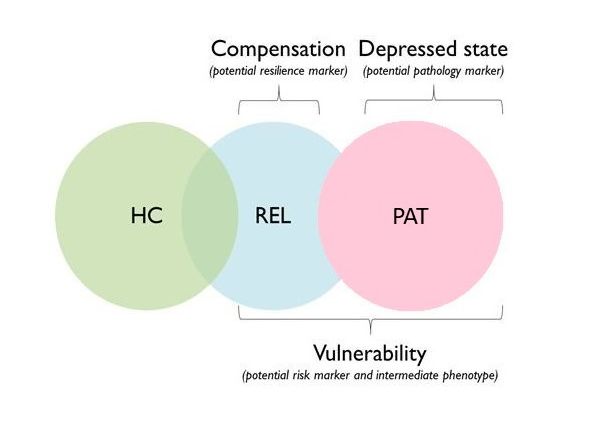 Figure S1. The Theoretical framework for the interpretation of group differences. According to the suggested framework (Wackerhagen et al., 2019), features that are unique to patients with major depressive disorder (MDD) compared to first-degree relatives and healthy controls represent depressed state/disease pathology (i.e., PAT≠REL=HC), whereas shared features by patients with MDD and first-degree relatives compared to healthy controls (i.e., PAT= REL≠ HC) and intermediate effects (PAT < REL < HC) constitute risk factors for MDD. Furthermore, specific features in first-degree relatives compared to patients with MDD and healthy controls can be interpreted as resilience capacity (i.e., REL≠ HC=PAT). Reprinted from “Amygdala Functional Connectivity in Major Depression – Disentangling Markers of Pathology, Risk and Resilience (Supplemental Information, p. 2)” by C. Wackerhagen, 2019, Psychological Medicine. Reprinted with permission. Abbreviations: HC, healthy controls; PAT, patients with major depressive disorder; REL, first-degree relatives of patients with MDD.MethodsS2. Clinical CharacteristicsTable S1. Clinical characteristics of patients with major depressive disorder.Abbreviations: CGI, Clinical Global Impression; GAF, Global Assessment of Functioning; HDRS, Hamilton Depression Rating Scale; ICD-10, International Statistical Classification of Diseases and Related Health Problems, 10th version.S3. Principal Component Analysis	Principal Component Analysis (PCA) is a statistical technique which is used to reduce the dimensionality of a large set of interrelated variables while retaining most of the information (Karamizadeh et al., 2013). Similar to our previous studies (Wackerhagen et al., 2017, 2019), we computed a negative affect composite score from four psychological tests (BDI, SCL-90 Depression, STAI-T and NEO-FFI Neuroticism) using PCA implemented in SPSS (SPSS Inc., Chicago, Illinois, USA). STAI-S scores were not included in the PCA because they were not obtained at the study site Mannheim. Due to the missing data, the sample size slightly decreased (N=191; 99 healthy controls, 46 first-degree relatives, and 46 MDD patients). The data was suitable for principal component analysis. Kaiser-Meyer-Olkin value exceeded 0.6, and p-value for Barlett's test of sphericity was smaller than 0.05. Inter-variable correlation ranged between r= 0.75 and 0.91. Only one component with an eigenvalue > 1 was found. The component was extracted using direct oblimin rotation method. The total variance explained by the component was 85.84%. The correlation between the component and each scale ranged between r= 0.92 and 0.94 (Table S2). A composite score was obtained using the regression method for each participant. The composite scores were then used to explore the relationship between negative affect and task-related effective connectivity.Table S2. Correlation between negative affect component score and psychological measurements.Abbreviations: BDI, Beck Depression Inventory; NEO-FFI, NEO Five Factor Inventory; SCL, Symptom Checklist; STAI-T, State Trait Anxiety Inventory – Trait.S4. Experimental Paradigm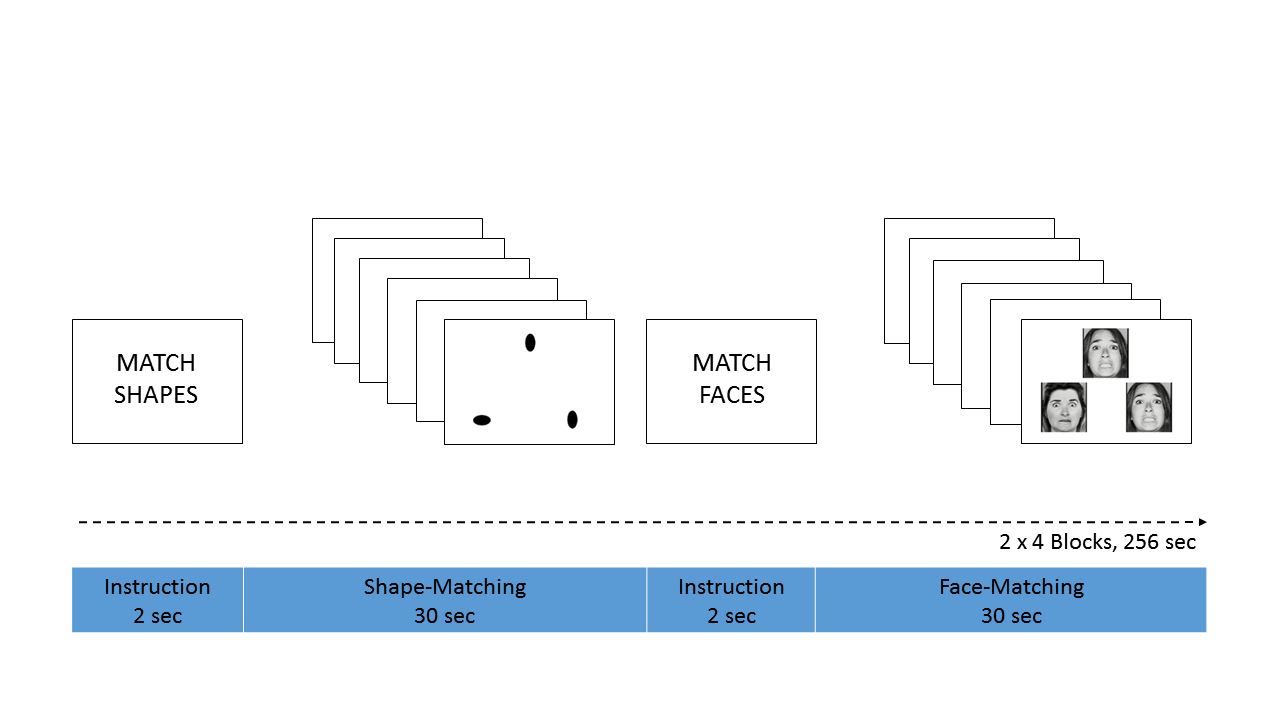 Figure S2. Experimental Paradigm. Each block started with a brief instruction. During the shape-matching blocks, participants matched one of the two simultaneously presented geometrical stimuli (bottom) with the identical target geometrical stimulus (top). During the face-matching blocks, participants matched one of the two simultaneously presented facial stimuli (bottom) with the identical target facial stimulus (top). Four blocks of shape-matching task interleaved with four blocks of face-matching task.S5. Image Acquisition and Preprocessing 	The data were acquired on a Siemens Magnetom Trio (Siemens, Erlangen, Germany) 3T MRI scanner. Structural images were obtained using a sagittal magnetization-prepared rapid gradient echo (MP-RAGE) three-dimensional T1-weighted sequence (TE = 2.75 ms, TR = 1570 ms, flip angle = 15°, FoV = 256 mm, voxel size= 1×1×1 mm). Functional images were obtained using an asymmetric gradient echo-planar sequence sensitive to blood oxygen level-dependent (BOLD) contrast (TE= 30 ms, TR = 2000 ms, flip angle = 80°, FoV = 192 mm, voxel size = 3 × 3 × 4 mm). Whole-brain coverage for the functional data was obtained using 28 sequential 4 mm transversal slices, acquired parallel to the plane transecting the anterior and posterior commissure (AC-PC plane). In total, 134 volumes were acquired during the fMRI scan. A field inhomogeneity map was also obtained for the purpose of reducing spatial distortion in functional images (28 slices, TR= 400 ms, TE 1= 5.19 ms, TE 2= 7.65 ms, flip angle = 60°, FoV = 192 mm, voxel size= 3×3×4 mm). 	All of the preprocessing steps were performed using the Statistical Parametric Mapping (SPM12 program (http://www.fil.ion.ucl.ac.uk/spm/). Slice acquisition-dependent time shifts were corrected per volume. All volumes were realigned to the first volume using a six-parameter (rigid body) linear transformation and unwrapped using the subject-specific field map. The resulting images were spatially normalized to a standard brain template in the Montreal Neurological Institute (MNI) coordinate space. Data were resampled to 3-mm isotropic voxels and spatially smoothed using an 8-mm full-width half-maximum Gaussian kernel. Furthermore, we computed frame-wise displacement based on rigid body transformation parameters obtained after realignment to quantify mean head motion for each participant (Power et al., 2012, 2014; Zhou et al., 2018).S6. Regions of Interest Selection	Dynamic Causal Modelling (DCM) is a hypothesis-driven approach that is motivated by an experimental design (Friston et al., 2003). Since DCM aims to identify a possible neural circuit that explains brain activity induced by experimental stimuli, regions of interest (ROIs) for DCM analysis are generally selected based on brain activation during an experimental task (Zeidman et al., 2019a). We, therefore, chose brain regions that showed the main effect of the task (faces > shapes) across participants (p < .05; FWE-corrected; Table S3), which are also deemed as important for emotion processing and regulation. In addition to functional constraints, anatomical masks were used to make sure that regional time series were extracted within the boundaries of a given ROI (Table S4). We used SPM Anatomy Toolbox (Eickhoff et al., 2005) to create anatomical masks for basolateral amygdala and lateral fusiform gyrus. For the rest of the ROIs, we created anatomical masks using Automated Anatomical Labelling Atlas implemented in the Wake Forest University (WFU) PickAtlas toolbox (https://www.nitrc.org/projects/wfu_pickatlas/). For each participant, we first searched for the local maxima nearest to the group-level coordinates within anatomical boundaries of a given ROI (p < 0.05, uncorrected). Regional responses were then summarized with the first-eigenvariate of all activated voxels within 6 mm sphere of the subject-specific local maxima. If a participant failed to show an experimental effect within a given ROI, the first eigenvariate of time series was extracted from a 6 mm sphere of the group-level maximum (Zhou et al., 2018).  Table S3. Anatomical Locations of Regions of Interest. Regions of Interest were located at group-level peak MNI coordinates of the faces > shapes contrast at a significance threshold of p < 0.05 (FWE-corrected).Table S4. The anatomical masks used for time series extraction.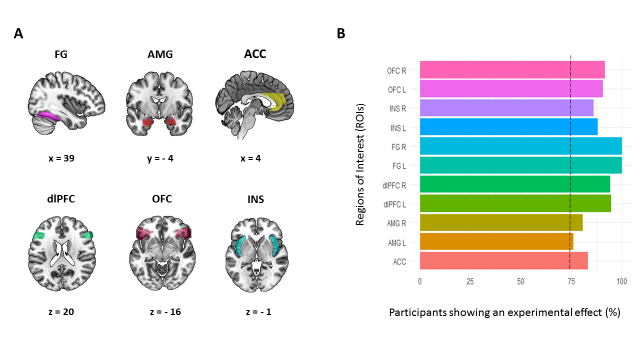 Figure S3. Regions of interest. The left panel shows anatomical ROI masks used for regional time series extraction. The anatomical masks were mapped on the brain surface using the MRIcroGL toolbox (https://www.nitrc.org/projects/mricrogl). The right panel shows the percentage of participants showing an experimental effect during the face-matching task for each ROI. The dashed line indicates that at least 75% of participants showed task-related activation/deactivation for each ROI. Abbreviations. ACC, anterior cingulate cortex; AMG, amygdala; dlPFC, dorsolateral prefrontal cortex; FG, fusiform gyrus; INS, insula; L, left; OFC, orbitofrontal cortex; R, right.S7. Dynamic Causal Modelling	DCM is a mathematical framework that uses the multiple input-state-output model to make inferences about hidden neural states underlying measured time series. The inputs correspond to the stimulus function that is designed to elicit neural activity. Inputs can elicit changes in neural activity by directly changing synaptic responses in primary sensory areas (driving input) or by altering the strength of neural coupling among brain regions in a context-dependent manner (modulatory input). The states represent neural responses and other neurophysiological variables, whereas the outputs are region-specific BOLD responses (Friston et al., 2003).	DCM embodies two distinct states: neuronal and hemodynamic states. The neuronal state constitutes neuronal dynamics of a system with k coupled brain regions. It models temporal evolution of a neuronal system over time as a function of current neural state z, experimental input u, and neural coupling parameters θn that represent the strength of connectivity within and between brain regions.	ż = 𝑓 (z, u, θn )			Eq. (1)The bilinear form of Eq. (1) is: ż = (A + Σ uj Bj) z + CuEq. (2)	where the parameter matrix A ∈ ℝn × n represents intrinsic (i.e. context-independent) effective connectivity within and between brain regions. B(j) ∈ ℝn × n is the context-sensitive changes in intrinsic connectivity modulated by experimental manipulation j and C ∈ ℝn × j is the direct influence of each of the j experimental condition on each region (Zhou et al., 2018).	After setting a biologically realistic neuronal model, the area-specific neuronal states are transformed into measured responses (i.e., predicted BOLD time series) by the hemodynamic forward model (Friston et al., 2000). The hemodynamic forward model enables to estimate the parameters of a neuronal system from the observed BOLD time series (Figure S4). The main purpose of DCM is to specify a reasonable neuronal system that minimizes the discrepancy between predicted and observed BOLD time series (Friston et al., 2003).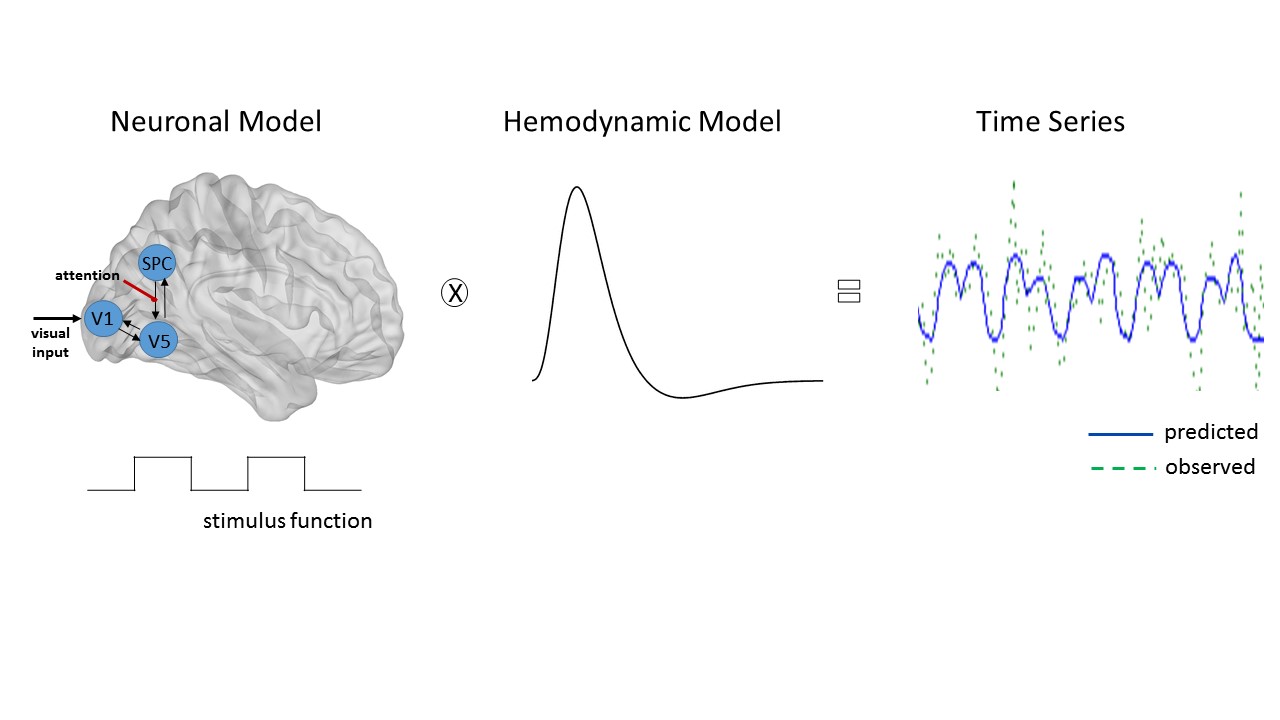 Figure S4. DCM forward model. DCM forward model combines a neuronal model with a hemodynamic model to generate time series from underlying causes (e.g., neural fluctuations and connection strengths). Experimental stimuli cause changes in neural activity and the resulting neural activity changes hemodynamic responses (e.g., blood flow and volume) and generation of the BOLD signal in turn. With the addition of observation noise, observed fMRI time series are obtained (Zeidman et al., 2019a). Since the generated time series by DCM is dependent on neuronal model parameters (e.g., connectivity architecture), DCM aims to find the model which explains the data best among competing models. DCM is deemed especially useful for multifactorial designs in which one factor controls sensory perturbation, and another factor controls the context-sensitive changes (e.g., attention) (Friston et al., 2003; Stephan et al., 2010). However, DCM can reliably be applied to simple experimental designs. Several clinical studies utilized DCM with a simple experimental design that contains only one experimental condition interleaved with baseline or control task to investigate group differences in intrinsic connections (Agosta et al., 2010; Chu et al., 2018; Collignon et al., 2013; De Almeida et al., 2011; Mintzopoulos et al., 2009; Miyake et al., 2010). Similarly, since our design did not include any modulatory input, we here did not model bilinear or modulatory terms. Therefore, the contrast used for DCM analysis (faces > shapes) mainly corresponded to the effect of faces on the intrinsic (i.e., baseline) connectivity. However, since all facial stimuli carried emotional information (e.g., angry or fearful facial expression), the task implicitly allowed for the effect of emotional valence on the intrinsic connections. In this study, we estimated only two sets of parameters: 1) the direct influence of faces on regional activity and 2) the intrinsic connections within and between regions. The driving input (i.e., presentation of emotional faces) entered the model through bilateral fusiform gyri and propagated through the network via intrinsic connections (A matrix). Since the bilinear terms were excluded, the DCM formula was written in this form:ż = Az + Cu				Eq. (3) 	where A ∈ ℝn × n represented intrinsic connections within and between regions in which input-driven local responses were propagated and C ∈ ℝn × J was the direct influence of driving (exogenous) input on each region.	To compare all possible nested models within the network, we specified a fully connected A matrix (11x11=121 neural coupling parameters, Figure S5) with self-connections on the diagonal and between regions connections on the off-diagonals. The fully-connected model allowed us to examine both intrahemispheric and interhemispheric connections that have not been previously investigated in effective connectivity studies.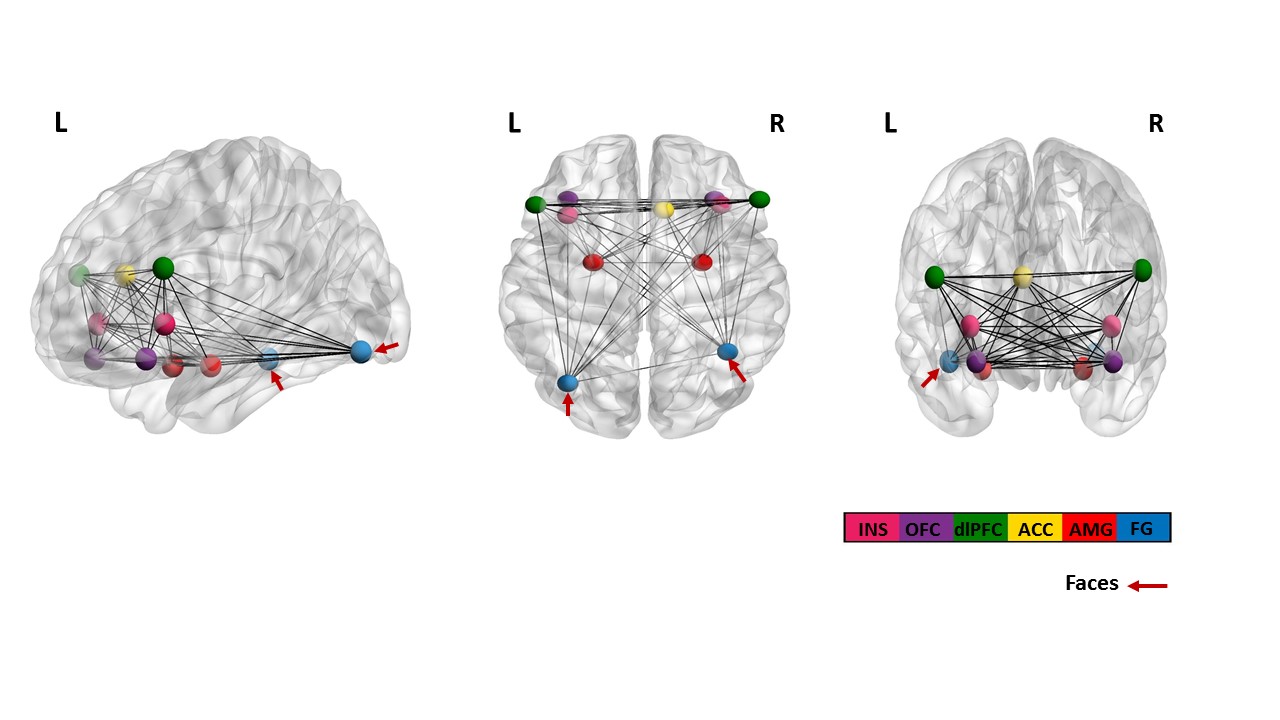 Figure S5. Fully-connected DCM model with 121 neural coupling parameters. The fully-connected model modelled all possible connections within (i.e., self-connections) and between regions during the face-matching task. The direct influence of faces entered the model through bilateral fusiform gyri and was propagated via intrinsic connections. Abbreviations: ACC, anterior cingulate cortex; AMG, amygdala; dlPFC, dorsolateral prefrontal cortex; FG, fusiform gyrus; INS, insula; L, left; OFC, orbitofrontal cortex; R, right.S8. Flow diagram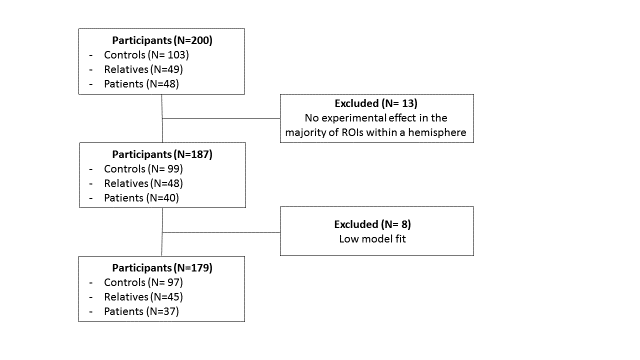 Figure S6. Flow diagram of study participants. Two-hundred participants from two multicenter studies (Erk et al., 2014; Wackerhagen et al., 2019) were selected for the current study. We excluded 13 participants who did not show an experimental effect (faces > shapes; p < .05) in more than two ROIs within a hemisphere. Furthermore, 8 participants were excluded after the estimation of subject-level DCMs due to low model fit. Second-level DCM analysis was performed with the final sample (n=179).S9. Empirical Bayes for Group DCM	The Parametric Empirical Bayes (PEB) is a hierarchical Bayesian framework to estimate effective connectivity parameters at the group level. It uses the full posterior density over the parameters (i.e., expected values and covariance) from subject-level DCM analysis to inform the group-level DCM results (Friston et al., 2016; Zhou et al., 2018). Since estimated parameters in DCM are probability densities, using both expected values and covariance of parameters in second-level analysis makes it possible to down-weigh participants with noisy data and uncertain parameters (Zeidman et al., 2019b).	In a PEB analysis, hypotheses about between-subject variability are encoded via a group-level design matrix, in which each row represents a subject and each column represents a regressor. As a requirement, the design matrix expects the first column to be ones to model commonalities (i.e., group mean) across participants. The following columns usually represent the effect of interests (e.g., group differences or a behavioral measure). Covariates of no interest can be placed in subsequent columns after the effect of interests. In our PEB analysis for group differences, the first column was identical and corresponded to the group mean. The second column was used to encode hypotheses about the group differences in effective connectivity (e.g., healthy controls versus patients). Age, sex, education, study site and mean head motion were included in all analyses as covariates of no interest. All covariates following the group mean were mean-centered.	Once hypotheses about between-subject variability are encoded, two different approaches are available to obtain effective connectivity parameters at the group-level. One can compare the fully-connected model with nested models (i.e., models with certain parameters switched off) to test specific hypotheses or simply prune the parameters from the full model, which did not contribute to model evidence (i.e., free energy). We here adopted the latter approach since it is challenging to test specific hypotheses with a model having a large number of connection parameters. The Bayesian model reduction was performed to prune the connection parameters that did not contribute to the model evidence. The procedure compared all nested models derived from the full model (based on its free energy) and iteratively discarded parameters that did not contribute to model evidence until discarding any parameter started to decrease model evidence (Friston et al., 2015). Finally, the parameters of the best 256 reduced models were averaged and weighted by their model evidence using Bayesian model averaging.S10. DCM Pipeline	Figure S7 shows the DCM pipeline that describes the main steps of DCM analyses performed in this study. At the subject level, we first specified a fully-connected model in which all possible intrinsic connections (11 x 11 = 121 neural coupling parameters) were switched on. Neural coupling parameters that explain the data best were then estimated using the Variational Laplace scheme.  The estimated parameters (i.e., expected values and covariance) at the subject-level were then taken in group-level analysis to estimate neural coupling parameters at the group level. To encode between-subject variability, we specified a PEB design matrix with the following regressors: group mean, group differences (e.g., healthy controls versus patients), age, mean head motion, sex, education and study site.  Once we specified the PEB design matrix, Bayesian Model Reduction was performed to compare all nested models derived from the full model and prune away connection parameters that did not contribute to model evidence (i.e., free energy). Then, the parameters of the best 256 reduced models, present in the Occam’s window, were averaged and weighted based on their model evidence using Bayesian Model Averaging. Estimated parameters at the group level (e.g., the group mean and group differences between healthy controls and patients) can be shown in the bottom right panel. Only connection parameters with posterior probability greater than 95% of being present vs. absent were shown here.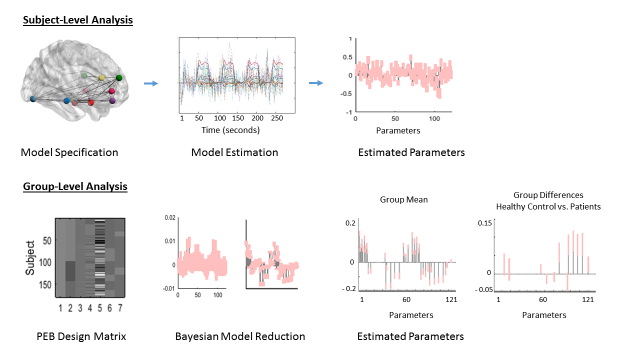 Figure S7. DCM Pipeline for Subject- and Group-level analyses.ResultsS11. Post-hoc Tests for Psychological MeasurementsTable S5. Post-hoc group comparisons for psychological measurements.a p<0.05, b p<0.001. Abbreviations: BDI, Beck’s Depression Inventory; HCs, healthy controls; NEO-FFI, NEO-Five Factory Inventory; PATs, patients; RELs, relatives; SCL90-R Depression, Symptom Checklist 90 Revised Depression Scale; STAI-S, State Trait Anxiety Inventory - State Anxiety; STAI-T, State Trait Anxiety Inventory - Trait AnxietyS12. Task-Related Brain ActivityTable S6. Anatomical locations of brain regions showing the main effect of task.p < .05 (whole brain FWE-corrected)Table S7. Anatomical locations of activation differences between patients, relatives and healthy controlsa FWE corrected, b uncorrectedS13. Group Differences in Effective ConnectivityTable S8. Between-group differences of effective connectivity during the face-matching task.Abbreviations. ACC, anterior cingulate cortex; AMG, amygdala; dlPFC, dorsolateral prefrontal cortex; FG, fusiform gyrus; INS, insula; L, left; OFC, orbitofrontal cortex; R, right.S14. Medication EffectTo examine the potential effect of antidepressant treatment on task-related effective connectivity, we included the medication status as a covariate of no-interest in the PEB design matrix in addition to other covariates. The value 1 is assigned to patients who are under antidepressant treatment, whereas the value 0 is assigned to all participants who do not take any psychotropic medication. The values are then mean-centered. Results are shown in Figure S8. All reported results were based on the criterion posterior probability (free energy with versus without parameter) are larger than 0.95.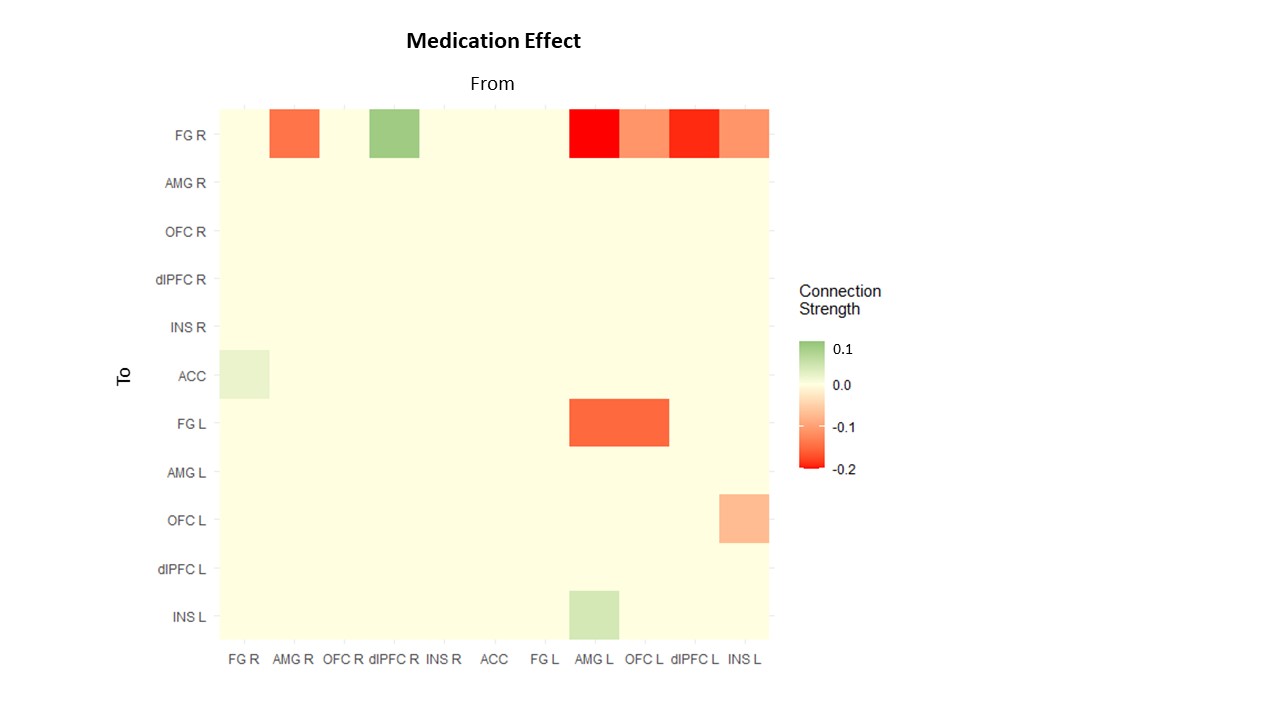 Figure S8. The effect of medication on effective connections. Green colors indicate positive associations between effective connection strength and medication status, whereas red colors indicate negative associations between effective connection strengths and medication status (posterior probability > 0.95). Abbreviations. ACC, anterior cingulate cortex; AMG, amygdala; dlPFC, dorsolateral prefrontal cortex; FG, fusiform gyrus; INS, insula; L, left; OFC, orbitofrontal cortex; R, right.S15. Brain-Behavior RelationshipTable S9. The associations between negative affect scores and effective connectivity during the face-matching task (posterior probability [free energy with versus without] > .95).Abbreviations. ACC, anterior cingulate cortex; AMG, amygdala; dlPFC, dorsolateral prefrontal cortex; FG, fusiform gyrus; INS, insula; L, left; OFC, orbitofrontal cortex; R, right.ReferencesAgosta, F., Rocca, M. A., Pagani, E., Absinta, M., Magnani, G., Marcone, A., Falautano, M., Comi, G., Gorno-Tempini, M. L., & Filippi, M. (2010). Sensorimotor network rewiring in mild cognitive impairment and Alzheimer’s disease. Human Brain Mapping. https://doi.org/10.1002/hbm.20883Chu, R., Meltzer, J. A., & Bitan, T. (2018). Interhemispheric interactions during sentence comprehension in patients with aphasia. Cortex. https://doi.org/10.1016/j.cortex.2018.08.022Collignon, O., Dormal, G., Albouy, G., Vandewalle, G., Voss, P., Phillips, C., & Lepore, F. (2013). Impact of blindness onset on the functional organization and the connectivity of the occipital cortex. Brain. https://doi.org/10.1093/brain/awt176De Almeida, J. R. C., Kronhaus, D. M., Sibille, E. L., Langenecker, S. A., Versace, A., LaBarbara, E. J., & Phillips, M. L. (2011). Abnormal left-sided orbitomedial prefrontal cortical-amygdala connectivity during happy and fear face processing: A potential neural mechanism of female MDD. Frontiers in Psychiatry. https://doi.org/10.3389/fpsyt.2011.00069Eickhoff, S. B., Stephan, K. E., Mohlberg, H., Grefkes, C., Fink, G. R., Amunts, K., & Zilles, K. (2005). A new SPM toolbox for combining probabilistic cytoarchitectonic maps and functional imaging data. NeuroImage. https://doi.org/10.1016/j.neuroimage.2004.12.034Erk, S., Meyer-Lindenberg, A., Schmierer, P., Mohnke, S., Grimm, O., Garbusow, M., Haddad, L., Poehland, L., Mühleisen, T. W., Witt, S. H., Tost, H., Kirsch, P., Romanczuk-Seiferth, N., Schott, B. H., Cichon, S., Nöthen, M. M., Rietschel, M., Heinz, A., & Walter, H. (2014). Hippocampal and frontolimbic function as intermediate phenotype for psychosis: Evidence from healthy relatives and a common risk variant in cacna1c. Biological Psychiatry. https://doi.org/10.1016/j.biopsych.2013.11.025Friston, K. J., Harrison, L., & Penny, W. (2003). Dynamic causal modelling. NeuroImage. https://doi.org/10.1016/S1053-8119(03)00202-7Friston, K. J., Mechelli, A., Turner, R., & Price, C. J. (2000). Nonlinear responses in fMRI: The balloon model, Volterra kernels, and other hemodynamics. NeuroImage. https://doi.org/10.1006/nimg.2000.0630Friston, K., Zeidman, P., & Litvak, V. (2015). Empirical Bayes for DCM: A Group Inversion Scheme. Frontiers in Systems Neuroscience. https://doi.org/10.3389/fnsys.2015.00164Friston, Karl J., Litvak, V., Oswal, A., Razi, A., Stephan, K. E., Van Wijk, B. C. M., Ziegler, G., & Zeidman, P. (2016). Bayesian model reduction and empirical Bayes for group (DCM) studies. NeuroImage. https://doi.org/10.1016/j.neuroimage.2015.11.015Karamizadeh, S., Abdullah, S. M., Manaf, A. A., Zamani, M., & Hooman, A. (2013). An Overview of Principal Component Analysis. Journal of Signal and Information Processing. https://doi.org/10.4236/jsip.2013.43b031Mintzopoulos, D., Astrakas, L. G., Khanicheh, A., Konstas, A. A., Singhal, A., Moskowitz, M. A., Rosen, B. R., & Tzika, A. A. (2009). Connectivity alterations assessed by combining fMRI and MR-compatible hand robots in chronic stroke. NeuroImage. https://doi.org/10.1016/j.neuroimage.2009.03.007Miyake, Y., Okamoto, Y., Onoda, K., Shirao, N., Okamoto, Y., Otagaki, Y., & Yamawaki, S. (2010). Neural processing of negative word stimuli concerning body image in patients with eating disorders: An fMRI study. NeuroImage. https://doi.org/10.1016/j.neuroimage.2009.12.095Power, J. D., Barnes, K. A., Snyder, A. Z., Schlaggar, B. L., & Petersen, S. E. (2012). Spurious but systematic correlations in functional connectivity MRI networks arise from subject motion. NeuroImage. https://doi.org/10.1016/j.neuroimage.2011.10.018Power, J. D., Mitra, A., Laumann, T. O., Snyder, A. Z., Schlaggar, B. L., & Petersen, S. E. (2014). Methods to detect, characterize, and remove motion artifact in resting state fMRI. NeuroImage. https://doi.org/10.1016/j.neuroimage.2013.08.048Stephan, K. E., Penny, W. D., Moran, R. J., den Ouden, H. E. M., Daunizeau, J., & Friston, K. J. (2010). Ten simple rules for dynamic causal modeling. In NeuroImage. https://doi.org/10.1016/j.neuroimage.2009.11.015Wackerhagen, C., Veer, I. M., Erk, S., Mohnke, S., Lett, T. A., Wüstenberg, T., Romanczuk-Seiferth, N. Y., Schwarz, K., Schweiger, J. I., Tost, H., Meyer-Lindenberg, A., Heinz, A., & Walter, H. (2019). Amygdala functional connectivity in major depression-disentangling markers of pathology, risk and resilience. Psychological Medicine. https://doi.org/10.1017/S0033291719002885Wackerhagen, C., Wüstenberg, T., Mohnke, S., Erk, S., Veer, I. M., Kruschwitz, J. D., Garbusow, M., Romund, L., Otto, K., Schweiger, J. I., Tost, H., Heinz, A., Meyer-Lindenberg, A., Walter, H., & Romanczuk-Seiferth, N. (2017). Influence of Familial Risk for Depression on Cortico-Limbic Connectivity during Implicit Emotional Processing. Neuropsychopharmacology. https://doi.org/10.1038/npp.2017.59Zeidman, P., Jafarian, A., Seghier, M. L., Litvak, V., Cagnan, H., Cathy, J., Friston, K. J., & Wing, W. (2019a). A tutorial on group effective connectivity analysis, part 1: first level analysis with DCM for fMRI. Neuroimage. https://doi.org/10.1016/j.neuroimage.2019.06.031Zeidman, P., Jafarian, A., Seghier, M. L., Litvak, V., Cagnan, H., Price, C. J., & Friston, K. J. (2019b). A guide to group effective connectivity analysis, part 2: Second level analysis with PEB. NeuroImage. https://doi.org/10.1016/j.neuroimage.2019.06.032Zhou, Y., Zeidman, P., Wu, S., Razi, A., Chen, C., Yang, L., Zou, J., Wang, G., Wang, H., & Friston, K. J. (2018). Altered intrinsic and extrinsic connectivity in schizophrenia. NeuroImage: Clinical. https://doi.org/10.1016/j.nicl.2017.12.006Clinical CharacteristicsICD-10 Diagnosis, n	F32. Depressive Episode9	F33. Recurrent Depressive Disorder39HDRS, M (SD)13.68 (7.04)CGI, M (SD)3.87 (1.3)GAF, M (SD)62.28 (14.43)Disease Severity, n	Mild7	Moderate22	Severe19Psychotropic Medication, n (%)33 (69)Number of previous major depressive episodes in F33, Mdn (IQR) 3 (2) [1-48]First-degree relatives with major depressive disorder, n23Life-time Axis-I Comorbidity (ICD-10 code)	Alcohol abuse (F10)	2	Anxiety disorders (F4)11	Eating disorders (F50)3	None32BDISCLDepressionSTAI-TNEO-FFINeuroticismNegative Affect		r (N=191)		p.93<.001.94<.001.93<.001.93<.001Regions of InterestMNI CoordinatesTFusiform Gyrus L-36  -73  -1329.69Fusiform Gyrus R 39  -55  -1628.29Amygdala L-24  -4   -1913.88Amygdala R 27  -4   -1914.55Anterior Cingulate Cortex  9   26   207.00Dorsolateral Prefrontal Cortex L-51  29   2313.39Dorsolateral Prefrontal Cortex R 54  32   2017.59Orbitofrontal Cortex L-36  32  -1612.19Orbitofrontal Cortex R 33  32  -1614.73Insula L-36  23  -18.10Insula R 36  29  -19.00RegionsMaskToolboxLateral Fusiform GyrusFusiform Gyrus (FG) 2 & 4SPM Anatomy ToolboxBasolateral Amygdala Amygdala (LB)SPM Anatomy ToolboxAnterior Cingulate CortexCingulum AnteriorWFU PickAtlas Dorsolateral Prefrontal CortexBrodmann area 46 &  Frontal Inferior TriangularisWFU PickAtlasOrbitofrontal CortexFrontal Inferior OrbitalWFU PickAtlasInsulaInsulaWFU PickAtlasPsychological MeasurementsHCs vs. RELsHCs vs. RELsHCs vs. PATsHCs vs. PATsRELs vs. PATsRELs vs. PATsFp F P F pSCL-90 Depression-15.62.34-92.09<0.000 b-76.48<0.000 bBDI-31.80.005 a-98.98<0.000 b-67.60<0.000 bSTAI-S-.29.98-18.16<0.000 b-17.87<0.000 bSTAI-T-2.30.32-23.80<0.000 b-20.77<0.000 bNEO-FFI Neuroticism-3.18.03 a-18.21<0.000 b-15.03<0.000 bNegative Affect-21.62.08-93.25<0.000 b-71.63<0.000 bBrain RegionkTMNI CoordinatesMNI CoordinatesMNI CoordinatesFaces > ShapesLingual Gyrus R1388334.9718-88-7Cuneus R33.9521-9411Calcarine Sulcus L33.35-12-91-7Inferior Occipital Gyrus L33.18-24-94-4Calcarine Sulcus R31.6915-972Fusiform L29.69-36-73-13Fusiform R28.2939-55-16Inferior Occipital Gyrus R28.1833-73-10Thalamus L26.66-24-312Thalamus R24.8824-312Amygdala R20.1921-4-13Amygdala L19.02-21-7-13Inferior Frontal Gyrus (Pars Triangularis) R17.59543220Hippocampus L17.58-21-10-13Hippocampus R15.9130-10-13Inferior Frontal Gyrus (Orbital) R14.733332-16Inferior Frontal Gyrus (Pars Triangularis) L13.39-512923Middle Frontal Gyrus L12.70-482635Inferior Frontal Gyrus (Orbital) L12.19-3632-16Precentral Gyrus L11.52-36829Superior Temporal Gyrus R10.3045-4011Superior Frontal Gyrus L10.20-125635Cerebellum R10.0312-76-34Cerebellum L9.86-18-43-43Insula R9.003629-1Insula L8.10-3623-1Supplementary Motor Area R916.306 20 65Supplementary Motor Area L5.84-61750Shapes > FacesInferior Parietal Lobe L31511.12-51-3138Inferior Parietal Lobe R64610.8457-5541Angular Gyrus R89710.3260-5235Supramarginal Gyrus R10.0460-4611Postcentral Gyrus R9.4848-2841Supramarginal Gyrus L9.21-57-3138Middle Cingulate Cortex9.166-2538Postcentral Gyrus L8.40-42-3441Precuneus R8.0324-468Angular Gyrus L7.18-48-7332Middle Occipital Cortex348.66-42-7638Middle Frontal Gyrus L1767.19-243229Anterior Cingulate Cortex2467.0092620Middle Frontal Gyrus R1606.44272935Brain RegionkTpMNI CoordinatesMNI CoordinatesMNI CoordinatesMNI CoordinatesMNI CoordinatesControls > PatientsSuperior Occipital Cortex R (BA 18)4506.26< 0.05 a< 0.05 a15-88-8817Superior Occipital Cortex L 5.94< 0.05 a< 0.05 a-15-85-8517Lingual Gyrus L5.81< 0.05 a< 0.05 a-9-79-79-1Lingual Gyrus R5.52< 0.05 a< 0.05 a16-79-792Fusiform L324.81< 0.001 b< 0.001 b-30-64-64-4Superior Parietal Lobe L524.32< 0.001 b < 0.001 b -27-64-6459Fusiform R244.00< 0.001 b < 0.001 b 24-70-70-7Thalamus L283.83< 0.001 b < 0.001 b -15-34-345Middle Frontal Gyrus L (BA 6)113.67< 0.001 b < 0.001 b -39111153Superior Temporal Gyrus L373.56< 0.001 b< 0.001 b-45-49-4914Inferior Frontal Gyrus R (BA 45)163.41< 0.001 b< 0.001 b 51262623Relatives > PatientsCalcarine Sulcus L6218.09< 0.05 a< 0.05 a0-85-858Lingual Gyrus L7.10< 0.05 a < 0.05 a -3-82-822Lingual Gyrus R6.88< 0.05 a < 0.05 a 12-76-76-4Superior Occipital Gyrus L5.70< 0.05 a < 0.05 a -24-82-8226Inferior Occipital Gyrus L5.45< 0.05 a< 0.05 a-39-82-82-7Fusiform L225.62< 0.001 b< 0.001 b-24-70-70-7Fusiform R274.37< 0.001 b < 0.001 b 24-70-70-7Superior Temporal Gyrus L434.12< 0.001 b< 0.001 b-45-49-4914Inferior Frontal Gyrus L334.08< 0.001 b < 0.001 b -33141423Superior Parietal Lobe L693.95< 0.001 b < 0.001 b -24-64-6456Inferior Frontal Gyrus R (BA 45)173.89< 0.001 b < 0.001 b 55515117Middle Frontal Gyrus L (BA 6)303.66< 0.001 b< 0.001 b-33111153Precentral Gyrus R (BA6)413.65< 0.001 b < 0.001 b 123636-4Inferior Frontal Gyrus (Orbital) R243.38< 0.001 b < 0.001 b 362929-10Relatives > ControlsLingual Gyrus L464.46< 0.001 b< 0.001 b-18-67-67-7Calcarine Sulcus L384.30< 0.001 b < 0.001 b 0-88-888Lingual Gyrus R233.84< 0.001 b < 0.001 b 12-73-73-10Middle Frontal Gyrus R103.39< 0.001 b< 0.001 b30353538Connection ParameterEffect size(Posterior Expectation)95% Bayesian Confidence IntervalControls > PatientsAMG R  FG R0.04[0.01, 0.06]AMG R  FG L0.03[-0.001, 0.05]OFC R  INS L0.03[0.01, 0.05]AMG L  FG R0.07[0.04, 0.10]OFC L  FG R0.07[0.05, 0.10]OFC L  FG L0.08[0.05, 0.12]dlPFC L  FG R0.09[0.06, 0.12]dlPFC L OFC R0.04[0.01, 0.06]dlPFC L  dlPFC R0.03[0.00, 0.06]dlPFC L  FG L0.09[0.06, 0.12]dlPFC L  AMG L0.03[-0.001, 0.06]dlPFC L  INS L0.02[-0.01, 0.05]Controls < PatientsdlPFC R  FG R-0.02[-0.05, 0.001]AMG L  INS L-0.02[-0.05, -0.000]Relatives > PatientsACC  dlPFC L0.03[0.01, 0.05]ACC  INS L0.02[0.000, 0.03]AMG L  FG R0.06[0.03, 0.09]OFC L  FG L0.05[0.02, 0.08]dlPFC L  FG R0.08[0.05, 0.12]INS L  FG R0.07[0.04, 0.10]INS L  OFC L0.05[0.02, 0.08]Controls > RelativesOFC R  FG L0.04[0.02, 0.06]OFC R  INS L0.02[0.00, 0.04]OFC L  FG R0.04[0.01, 0.06]Controls < RelativesACC  AMG L-0.01[-0.02, 0.001]ACC  dlPFC L-0.02[-0.04, -0.003]FG L  FG R-0.03[-0.05, -0.01]Connection ParameterEffect Size (Posterior Expectation)95% Bayesian Confidence IntervalControlsControlsControlsControlsAMG R  FG R0.06[0.058- 0.061]OFC R  AMG R0.08[0.068- 0.092]OFC R  AMG L0.11[0.108- 0.111]INS R  INS R0.11[0.109- 0.111]INS R  ACC-0.06[-0.06- -0.06]INS R  dlPFC L0.15[0.149- 0.151]ACC  INS R-0.03[-0.038- -0.027]FG L  dlPFC L-0.12[-0.121- -0.119]OFC L  dlPFC L0.11[0.107- 0.113]RelativesRelativesRelativesRelativesFG R  FG R0.32[0.284- 0.356]FG R  AMG R0.07[0.069- 0.071]FG R  FG L0.19[0.187- 0.191]AMG R  FG L0.03[0.026- 0.034]AMG R  OFC L0.05[0.049- 0.051]OFC R  ACC-0.03[-0.031- -0.029]dlPFC R  FG R-0.14[-0.143- -0.137]dlPFC R  AMG R-0.07[-0.071- -0.069]dlPFC R  FG L-0.12[-0.122- -0.118]dlPFC R  INS L-0.10[-0.102- -0.098]ACC  FG R-0.42[-0.424- -0.416]ACC  ACC0.17[0.165- 0.175]ACC  FG L-0.16[-0.161- -0.158]FG L  ACC0.11[0.109- 0.11]dlPFC L  ACC-0.19[-0.194- -0.186]dlPFC L  INS L-0.12[-0.122- -0.118]INS L  FG L-0.03[-0.031- -0.029]INS L  dlPFC L-0.10[-0.102- -0.098]Table S9 (continued)PatientsFG R  dlPFC L0.07[0.069- 0.071]OFC R  INS R0.04[0.039- 0.041]dlPFC R  dlPFC L0.07[0.069- 0.071]INS R  FG R-0.04[-0.041- -0.039]ACC  FG L-0.09[-0.091- -0.089]ACC  dlPFC L0.13[0.128- 0.132]FG L  AMG R-0.02[-0.21- -0.19]FG L  ACC-0.07[-0.071- -0.069]AMG L  FG R-0.08[-0.081- -0.079]AMG L  AMG R0.02[0.019- 0.21]AMG L  dlPFC L-0.04[-0.041- -0.039]AMG L  INS L0.07[0.069- 0.071]OFC L  FG R-0.11[-0.111- -0.109]OFC L  ACC0.06[0.059- 0.061]OFC L  INS L0.06[0.059- 0.061]dlPFC L  FG R0.08[0.079- 0.081]dlPFC L  INS L0.03[0.029- 0.031]INS L  dlPFC R-0.02[-0.021- -0.019]